связанные с определением кадастровой стоимостиНа основании обращения ***, поступившего 27.10.2020г., приводим разъяснения относительно определения кадастровой стоимости объекта недвижимости с кадастровым номером 57:25:0021416:376.Общие сведения:2.  Кадастровая  стоимость объекта недвижимости определена на основании следующей информации:2.1.  О характеристиках объекта недвижимости, с использованием которых была определена его кадастровая стоимость:2.2. О рынке недвижимости:2.3. Перечень  ценообразующих факторов, использованных для определения кадастровой   стоимости  объекта  недвижимости,  их  значения  и  источники сведений о них:2.4. Кадастровая   стоимость   объекта   недвижимости   определена  в соответствии со следующей методологией:3. Иная информация по запросу заявителя: нет.РОССИЙСКАЯ ФЕДЕРАЦИЯ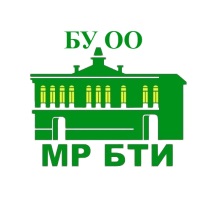 БЮДЖЕТНОЕ УЧРЕЖДЕНИЕОРЛОВСКОЙ ОБЛАСТИМЕЖРЕГИОНАЛЬНОЕ БЮРОТЕХНИЧЕСКОЙ  ИНВЕНТАРИЗАЦИИ( БУ ОО «МР БТИ»)Ленина ул, д. 25, Орел, 302028 тел./факс: (486-2) 40-99-99e-mail: nedvijimost@orel.ru,  http://www.orelbti.ruРазъяснения № 196№ п/пНаименование показателяЗначение, описание1.1Кадастровая стоимость, руб.614 712,70 1.2Дата, по состоянию на которую определена кадастровая стоимость (дата определения кадастровой стоимости)01.01.2019 г.1.3Реквизиты отчета об итогах государственной кадастровой оценки, составленного в соответствии со статьей 14 Федерального закона от 3 июля 2016 г. № 237-ФЗ «О государственной кадастровой оценке» Отчет № 1/2019 от 07.09.2019 г. об итогах государственной кадастровой оценки объектов недвижимости, расположенных на территории Орловской области 1.4Полный электронный адрес размещения отчета об итогах государственной кадастровой оценки в информационно-телекоммуникационной сети «Интернет»https://rosreestr.ru/wps/portal/p/cc_ib_portal_services/cc_ib_ais_fdgko/!ut/p/z1/04_Sj9CPykssy0xPLMnMz0vMAfIjo8zi3QNNXA2dTQy93UOdzAwcPQO8nMI8nQ0MDMz1w9EUBBqaAxU4ehsaG7obGPgb6keRph9DAUi_AQ7gaADUH4VmBaoLnI0IKAA5kZAlBbmhEQaZnooANTW-bQ!!/p0/IZ7_GQ4E1C41KGUB60AIPJBVIC0080=CZ6_GQ4E1C41KGUB60AIPJBVIC0007=MEcontroller!null==/?restoreSessionState=true&action=viewProcedure&id=8341&showRep=true1.5Сведения о работнике бюджетного учреждения, созданного субъектом Российской Федерации и наделенного полномочиями, связанными с определением кадастровой стоимости, подготовившем отчет об итогах государственной кадастровой оценкиДавыдова Е.Н., Жигунова Е.А., Бурмистрова О.Н., Новиков А.Н., Косенкова Н.А., Громова Е. Н. (Таблица 1, стр. 15-17 Отчета Том 1) 1.6Реквизиты акта определения кадастровой стоимости, составленного в соответствии со статьей 16 Федерального закона от 3 июля 2016 г. № 237-ФЗ «О государственной кадастровой оценке»-1.7Сведения о работнике бюджетного учреждения, созданного субъектом Российской Федерации и наделенного полномочиями, связанными с определением кадастровой стоимости, определившем кадастровую стоимость в соответствии со статьей 16 Федерального закона от 3 июля 2016 г. № 237-ФЗ «О государственной кадастровой оценке»-1.8Дата внесения сведений о кадастровой стоимости в Единый государственный реестр недвижимости-1.9Дата подачи заявления об оспаривании кадастровой стоимости, по результатам рассмотрения которого определена кадастровая стоимость по решению комиссии по рассмотрению споров о результатах определения кадастровой стоимости или по решению суда-1.10Дата начала применения кадастровой стоимости, в том числе в случае изменения кадастровой стоимости по решению комиссии по рассмотрению споров о результатах определения кадастровой стоимости или по решению суда01.01.2020 г.1.11Сведения об органе, его местонахождении, официальном сайте в информационно-телекоммуникационной сети «Интернет», адресе электронной почты, контактных телефонах, в который следует обращаться в отношении исчисления налогов, исчисляемых от кадастровой стоимости объекта недвижимостиМежрайонная инспекция Федеральной налоговой службы №8 по Орловской области; Орловская область, г. Орёл, Московское шоссе, д. 119; тел. 8-800-222-22-22;https://www.nalog.ru/rn57/ifns/imns57_01/№ п/пНаименование показателяЗначение, описание2.1.1Кадастровый номер объекта недвижимости57:25:0021416:3762.1.2Вид объекта недвижимости (земельный участок, здание, сооружение, помещение, машино-место, объект незавершенного строительства, единый недвижимый комплекс, предприятие как имущественный комплекс или иной вид)Здание2.1.3Адрес объекта недвижимостиРоссийская Федерация, Орловская область, г Орёл, СНТ "Мир", строение 1532.1.4Описание местоположения объекта недвижимостиОбъект расположен в СНТ «Мир», на берегу реки Ока, на незначительном удалении от федеральной трассы М-2.«Крым», расстояние до остановочного пункта Московской железной дороги «134 км» около 800 м. Окружающая недвижимость: объекты дачной застройки.2.1.5Площадь (для земельного участка, здания, помещения или машино-места) или иная основная характеристика (протяженность, глубина, глубина залегания, площадь, объем, высота, площадь застройки - для сооружения, объекта незавершенного строительства) объекта недвижимости112,4 м22.1.6Категория земель, к которой относится земельный участок, если объектом недвижимости является земельный участок-2.1.7Вид разрешенного использования объекта недвижимости-2.1.8Назначение (для зданий, сооружений, помещения, единого недвижимого комплекса, предприятия как имущественного комплекса), проектируемое назначение (для объектов незавершенного строительства) объекта недвижимостиНежилое2.1.9Этажность объекта недвижимости22.1.10Материал наружных стен объекта недвижимостиКирпичные2.1.11Обременения (ограничения) объекта недвижимости, использованные при определении кадастровой стоимостиПубличных обременений (ограничений), которые должны учитываться при определении кадастровой стоимости согласно п. 1.11 Методических указаний, не зарегистрировано2.1.12Степень готовности объекта незавершенного строительства в процентах-2.1.13Иные сведения об объекте недвижимости, использованные при определении кадастровой стоимостиЗдание 2016 года постройки№ п/пНаименование показателяЗначение, описание2.2.1Сегмент рынка объектов недвижимости, к которому отнесен объект недвижимостиСадовые дома2.2.2Краткая характеристика особенностей функционирования сегмента рынка объектов недвижимости, к которому отнесен объект недвижимости (с указанием на страницы отчета об итогах государственной кадастровой оценки, где содержится полная характеристика сегмента рынка объектов недвижимости, в том числе анализ рыночной информации о ценах сделок (предложений) в таком сегменте, затрат на строительство объектов недвижимости)Сегмент рынка относительно развит, характеризуется меньшей активностью по сравнению с другими сегментами рынка малоэтажной жилой застройки, значительным превышением предложений над спросом. Максимальный объем предложений сосредоточен в Орловском районе, основные участники - физические лица. Полная характеристика данного сегмента рынка представлена в п. 4.3.10.1.2 Отчета об итогах государственной кадастровой оценки Том 1, стр. 161-1622.2.3Характеристика ценовой зоны, в которой находится объект недвижимости, в том числе характеристика типового объекта недвижимостиЦеновое зонирование для садовых домиков не проводилось№ п/пНаименованиеЗначениеИсточник2.3.1Площадь, м2>1001) Отчет о ГКО Орловская область\2. Результаты определения КС\2.2 ОКС\2.2.1 Значения ЦФ для ОКС\ЦФ 2 группа2) Отчет о ГКО Орловская область\2. Результаты определения КС\2.3 Промежуточные расчеты\2.3.2 ОКС\Расчет ОКС Гр.2 2.3.2Год ввода в эксплуатацию (для моделирования физического износа) 2016 (Смоделированный физический износ -4%)1) Отчет о ГКО Орловская область\2. Результаты определения КС\2.2 ОКС\2.2.1 Значения ЦФ для ОКС\ЦФ 2 группа2) Отчет о ГКО Орловская область\2. Результаты определения КС\2.3 Промежуточные расчеты\2.3.2 ОКС\Расчет ОКС Гр.22.3.3К-во этажей, в т.ч. подземных≥ 2, подвал1) Отчет о ГКО Орловская область\2. Результаты определения КС\2.2 ОКС\2.2.1 Значения ЦФ для ОКС\ЦФ 2 группа2) Отчет о ГКО Орловская область\2. Результаты определения КС\2.3 Промежуточные расчеты\2.3.2 ОКС\Расчет ОКС Гр.22.3.4Материал стенКС-1 кирпичные1) Отчет о ГКО Орловская область\2. Результаты определения КС\2.2 ОКС\2.2.1 Значения ЦФ для ОКС\ЦФ 2 группа2) Отчет о ГКО Орловская область\2. Результаты определения КС\2.3 Промежуточные расчеты\2.3.2 ОКС\Расчет ОКС Гр.22.3.5Местоположение (для моделирования внешнего устаревания)г. Орел. Размер внешнего устаревания - 38%1) Отчет о ГКО Орловская область\2. Результаты определения КС\2.2 ОКС\2.2.1 Значения ЦФ для ОКС\ЦФ 2 группа2) Отчет о ГКО Орловская область\2. Результаты определения КС\2.3 Промежуточные расчеты\2.3.2 ОКС\Расчет ОКС Гр.23) п. 1.1.1.1.7  Отчета об итогах государственной кадастровой оценки Том 3, стр. 40-56№ п/пНаименование показателяЗначение, описание2.4.1Примененные подходы при определении кадастровой стоимости объекта недвижимости с обоснованием их выбораЗатратный подход (в соответствии с Приложением № 6 Методических указаний о государственной кадастровой оценке Затратный подход признается наиболее весомым для определения кадастровой стоимости садовых домов, учитывая наличие достоверной информации, позволяющей определить затраты на приобретение, воспроизводство либо замещение объекта оценки) 2.4.2Примененные методы оценки при определении кадастровой стоимости объекта недвижимости с обоснованием их выбораМетод моделирования в рамках затратного подхода 2.4.3Способ определения кадастровой стоимости объекта недвижимости (массовая или индивидуальная оценка в отношении объектов недвижимости) с обоснованием его выбораМассовая – в связи с приоритетом данного способа согласно п. 1.3 Методических указаний2.4.4Модель определения кадастровой стоимости объекта недвижимости с обоснованием ее выбора-2.4.5Сегмент объектов недвижимости, к которому относится объект недвижимости, с обоснованием его выбора-2.4.6Группа (подгруппа) объектов недвижимости, к которой относится объект недвижимости, с обоснованием ее выбораГруппа № 2 – Дома малоэтажной жилой застройки, в том числе индивидуальной жилой застройки – индивидуальные, малоэтажные, блокированные (таунхаусы) Подгруппа 0206 – Садовые домаГруппировка производится в соответствии с индивидуальными характеристиками объекта2.4.7Краткое описание последовательности определения кадастровой стоимости объекта недвижимости1. Группировка (выбор группы, подгруппы объекта недвижимости); 2. Выбор подхода и метода оценки; 3. Определение ценообразующих факторов; 4. Определение удельной стоимости смоделированного типового объекта для группы расчета как среднее значение по полю значений подобных объекту оценки аналогов, выбранных из нормативной базы; 5. Определение суммы затрат на замещение объекта оценки; 6. Определение прибыли предпринимателя; 7. Моделирование величин износа и устареваний; 8. Определение стоимости объекта капитального строительства путем суммирования затрат на создание этого объекта и прибыли предпринимателя и вычитания их физического износа и устареванийОценщик /А.Н. Новиков/Начальник отдела ГКО/Е.Н. Давыдова/Заместитель директора/С.Г. Оганесян/Директора БУ ОО «МР БТИ»/С.Н. Подрезов/